Vrh obrazca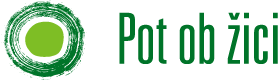 DomovProgram 2017PrijavePokroviteljiZgodovinaTrgovinaTek trojkTek trojk je edinstvena tekaška prireditev. Edinstvenost teka in lepo speljana trasa vsako leto privabita več tekačev, ki se med seboj pomerijo na 12,5 ali 29 kilometrov v članski in veteranski kategoriji ter na 3.000 metrov na trasi za osnovne in srednje šole. Posebnost teka je v tem, da mora trojica tekačev (moški, ženske ali mešana ekipa) ves čas teči skupaj, v cilju pa velja čas tistega, ki zadnji preteče ciljno črto. To je tudi rezultat, ki se upošteva kot rezultat trojke. S takšnim načinom tekmovanja želi organizator spodbujati tekače k medsebojni pomoči in solidarnosti, saj šteje čas, ki ga doseže najšibkejši člen trojke, zato mu morata morebiti bolje pripravljena člana ekipe pomagati, ga bodriti in motivirati.1. KRAJ PRIREDITVELjubljana, vzhodna trasa Poti okoli Ljubljane2. TERMINSobota, 6. maj 2017, s pričetkom ob 9.00 uri 12,5 km in ob 9.30 uri 29 km3. IZVAJALECTIMING Ljubljana, društvo za izvedbo športnih programov4. PRIJAVEPrijave bomo zbirali do 20. aprila 2017 na spletni strani www.pohod.si. 5. TEKMOVALNE KATEGORIJE NA 12,5 IN 29 KMMA - člani rojeni 1998 - 1978MB - veterani A rojeni 1977 - 1967MC - veterani B rojeni 1966 in starejšiZA - članice rojene 1998 - 1982ZB - veteranke rojene 1981 in starejšeMZ - mešana trojka (po spolu)6. ZDRAVSTVENO POTRDILOKlub oziroma posameznik jamči s prijavo za zdravstveno sposobnost prijavljenih na dan tekmovanja. Med tekmovanjem se morajo vsi tekmovalci in tekmovalke podrediti zdravstvenim navodilom članov zdravstvene službe na terenu, vključno z zahtevo po odstopu od nadaljnjega tekmovanja.7. PRIJAVNINAPrijavnine ni. Treba pa je plačati 3 čipe za enkratno uporabo v vrednosti 9 EUR (3 x 3,00 EUR, vsak tekmovalec ima svoj čip). Če ima udeleženec lastniški čip, čipa (v vrednosti 3,00 EUR) ne plača. Uporabnino čipov poravnajte na številko TRR: SI56 0313 4100 0440 526, in pripišite sklic oziroma dobite plačilni nalog po mailu, ko se boste prijavili preko spletne strani.8. SPLOŠNA DOLOČILATekmovanje bo potekalo po pravilih AZS, tega razpisa in pravilih mednarodne atletske federacije (IAAF).Trojka mora celotno traso (od štarta do cilja) preteči skupaj, pomoč pa lahko nudijo samo člani ISTE trojke. Nepopolne trojke bodo diskvalificirane.Stroške udeležbe krijejo ekipe same, organizacijo tekmovanja pa Mestna občina Ljubljana.Dvig štartnih številk in čipov bo v četrtek 4.5., petek 5.5. od 13. do 19. ure in v soboto, 6.5. pa med 7.00 in 9.30 uro na Trgu republike. Štarta teka trojk na 12,5 in 29 km bosta na Stritarjevi ulici, cilja pa na Kongresnem trgu. Trasi teka trojk na 12,5 km in na 29 km ostajata enaki.Garderobni šotor bo na razpolago na Trgu republike. Garderobo oddate v posebni vrečki, na katero napišemo vašo štartno številko. Po teku pa jo lahko prevzamete izključno ob predložitvi štartne številke. Tuši bodo zagotovljeni v bazenu Tivoli, Celovška 25 med 7.00 in 13.00 uro. Vstop v garderobe bo dovoljen le tekačem s štartno številko. Za shranjevanje obleke organizator ne jamči. Razglasitev in podelitev priznanj prvim trem ekipam v absolutni kategoriji bo ob 11.30 uri na osrednjem odru na Kongresnem trgu. Vse ekipe prejmejo spominske majice 61. Pohoda 2017.Neuradni rezultati bodo izobešeni na oglasni tabli v cilju. Uradni rezultati bodo na razpolago takoj po tekmovanju na spletni strani: http://www.pohod.si.Pritožbena komisija bo delovala na dan tekmovanja v cilju na Kongresnem trgu med 9.30 in 13.00 uro. Pritožbena komisija sprejema samo pisne pritožbe s kavcijo v višini 40 EUR, ki se zadrži, če je pritožba zavrnjena. Pisno pritožbo je treba vložiti v 30 minutah po uradni objavi rezultatov. Odločitev pritožbene komisije je dokončna. Na to odločitev ne obstaja nadaljnja pravica do pritožbe.10. INFORMACIJE IN RAZLAGA RAZPISATIMING LJUBLJANA, društvo za izvedbo športnih programov
Organizacijski odbor 61. Pohoda Ljubljana 2017,
Staničeva 41,
tel.: 01 234 80 00, 01 234 80 01, fax.: 01/234 80 05
in na spletni strani http://www.pohod.si.TEK TROJK ZA OSNOVNE ŠOLE NA 3000 M               (organizirano za učence 5. in 4. RAZREDOV)Spoštovani, tudi letos bomo organizirali možnost udeležitve naših           učencev na tekaški prireditvi – Tek trojk.Priporočljivo je, da se trojica (ekipa) med seboj pozna, saj morajo med seboj sodelovati in skupaj priteči na cilj.Tek trojk za OŠ ima svoj ŠTART pri Gostilni Livada, na Hladnikovi ulici 15, CILJ pa na Kongresnem trgu in se bo odvijal v SOBOTO, 11. maja 2019 s pričetkom ob 9.10 uri.Za dobro organizacijo bomo na štartu prisotni učitelji. Vsa dodatna navodila in štartne številke, učenci dobijo v tednu pred samim tekmovanjem.1. KRAJ PRIREDITVELjubljana, center mesta2. TERMINSobota, 6. maj 2017, s pričetkom ob 9.10 uri3. IZVAJALECTIMING Ljubljana, društvo za izvedbo športnih programov4. PRIJAVEPrijave bomo zbirali do 20. aprila 2017 na spletni strani http://www.pohod.si.5. TEKMOVALNE KATEGORIJEM1 - učenci, rojeni l. 2002 in mlajšiZ1 - učenke, rojene l. 2002 in mlajšeMZ1 - mešana trojka (po spolu)6. URNIK ŠTARTOVM1 - učenci, rojeni l. 2002 in ml. ob 9.10Z1 - učenke, rojene l. 2002 in ml. ob 9.10MZ1 - mešana trojka ob 9.107. PRAVICA NASTOPAPravico nastopa na teku trojk za osnovne šole imajo vsi tekmovalci, tekmovalke, ki so učenci, učenke osnovnih šol in so redno vpisani.8. PREVOZI NA ŠTARTPrevoz tekmovalcev za tek trojk na 3 km do Gostilne Livada bo organiziran z avtobusi Ljubljanskega potniškega prometa. Odhod zadnjega avtobusa bo ob 8.00 uri s postajališča Drama na Slovenski cesti v smeri proti Trnovem.9. SPLOŠNA DOLOČILATekmovanje bo potekalo po pravilih AZS, tega razpisa in pravilih mednarodne atletske federacije (IAAF).Trojka mora celotno traso (od štarta do cilja) preteči skupaj, pomoč pa lahko nudijo samo člani ISTE trojke. Nepopolne trojke bodo diskvalificirane.Stroške udeležbe krijejo šole, ki ekipe prijavljajo, organizacijo tekmovanja pa Mestna občina Ljubljana. Dvig štartnih številk in čipov bo v četrtek, 4.5. od 13. do 16. ure na Timingu Ljubljana, Staničeva 41, Ljubljana, v soboto, 6.5. pa med 7.00 in 8.00 uro na Trgu republike. Vsaka trojka bo ob dvigu štartne številke dobila 3 čipe za enkratno uporabo, ki pa jih ne bo treba vračati.Tekmovalci in tekmovalke bodo na štartu športno opremo oddali v vreče, ki bodo prepeljane v garderobni šotor na Trgu republike. Za športno opremo, oddano na štartu, organizator ne jamči!Štartno mesto je pri Gostilni Livada, Hladnikova 15, cilj pa na Kongresnem trgu.Razglasitev in podelitev kolajn prvim trem uvrščenim ekipam bo takoj po prihodu v cilj na Kongresnem trgu. Vsi tekmovalci prejmejo za udeležbo spominsko majico 61. Pohoda 2017.Neuradni rezultati bodo izobešeni na oglasni tabli v cilju, uradni rezultati pa bodo objavljeni takoj po tekmovanju na spletni strani http://www.pohod.si. Pritožbena komisija bo delovala na dan tekmovanja v cilju na Kongresnem trgu med 9.30 in 13.00 uro. Pritožbena komisija sprejema samo pisne pritožbe s kavcijo v višini 40 EUR, ki se zadrži, če je pritožba zavrnjena. Pisno pritožbo je treba vložiti v 30 minutah po uradni objavi rezultatov. Odločitev pritožbene komisije je dokončna. Na to odločitev ne obstaja nadaljnja pravica do pritožbe.11. INFORMACIJE IN RAZLAGA RAZPISATIMING LJUBLJANA, društvo za izvedbo športnih programov
Organizacijski odbor 61. Pohoda Ljubljana 2017,
Staničeva 41,
tel.: 01 234 80 00, 01 234 80 01, fax.: 01 234 80 05
in na spletni strani http://www.pohod.si.1. KRAJ PRIREDITVELjubljana, center mesta2. TERMINSOBOTA, 11. maj 2019, s pričetkom ob 9.10 uri3. IZVAJALECTIMING Ljubljana4. PRIJAVEPRIJAVE BOMO ZBIRALI DO 17. APRILA 2019 (pri razredničarkah ali K. ŽIDAN)5. SPLOŠNA DOLOČILATekmovanje bo potekalo po pravilih AZS, tega razpisa in pravilih mednarodne atletske federacije (IAAF).Trojka mora celotno traso (od štarta do cilja) preteči skupaj, pomoč pa lahko nudijo samo člani ISTE trojke. Nepopolne trojke bodo diskvalificiran.Štartno mesto je pri Gostilni Livada, Hladnikova 15, cilj pa na Kongresnem trgu.Razglasitev in podelitev kolajn prvim trem uvrščenim ekipam bo takoj po prihodu v cilj na Kongresnem trgu. Vsi tekmovalci prejmejo za udeležbo spominsko majico 63. Pohoda 2019.                                                                                                      VLJUDNO VABLJENI!                                                                                                                        Aktiv športaDno obrazca